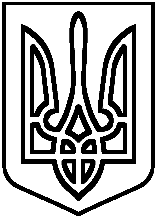 Виконком Ржищівської міської радиВІДДІЛ ОСВІТИНАКАЗ 23 березня 2018 року                         м.Ржищів                                            № 62Про організацію профілактичноїроботи з безпеки життєдіяльності у весняно-літній період 2018 рокуНа виконання Законів України «Про пожежну безпеку», «Про дорожній рух», «Про охорону праці», розпорядження Кабінету Міністрів України від 08 листопада 2007 року № 980-р «Про затвердження плану першочергових заходів з профілактики травматизму невиробничого характеру», наказів Міністерства освіти і науки України від 26.11.2015 № 1242 «Про заходи щодо поліпшення профілактики з попередження побутового травматизму серед дітей» та від 15.08.2016 № 974 «Про затвердження Правил пожежної безпеки для навчальних закладів та установ системи освіти України», листа Міністерства освіти і науки України від 01.03.2018 № 1/9-130 щодо проведення уроків та виховних заходів з питань уникнення ураження мінами і вибухонебезпечними предметами, доручення голови Київської обласної державної адміністрації від 20.03.2018 № 13-1 щодо попередження пожеж, загибелі та травмування людей у Київській області у 2018 році, Плану заходів щодо запобігання загибелі дітей на водних об'єктах Київської області, затвердженого рішенням Київської обласної комісії з питань техногенно-екологічної безпеки та надзвичайних ситуацій (протокол № 4 від 23.02.2017), наказу департаменту освіти і науки №73 від 20.03.2018р. «Про організацію профілактичної роботи з безпеки життєдіяльності у весняно-літній період 2018 року» з метою збереження життя і здоров'я дітей, учнівської та студентської молоді,НАКАЗУЮ:Керівникам загальноосвітніх, дошкільних та позашкільних навчальних закладів міста:систематично проводити заходи з профілактики безпеки життєдіяльності у весняно-літній період 2018р;1.2. здійснювати контроль за додержанням вимог нормативно-правових актів щодо профілактики травматизму та контроль за виконанням державних і обласних програм з безпеки життєдіяльності учасників освітнього процесу											        постійно;1.3  привести у відповідність до вимог чинних нормативних актів журнали ведення інструктажів, інструкції для працівників та учнів щодо виконання певних видів робіт											до 05.04.2018;провести вибіркову перевірку знань учнів з питань безпеки життєдіяльності, вжити дієвих заходів щодо покращення ситуації. Результати надіслати до відділу освіти											до 10.04.2018;повторно перевірити наявність інструкцій з пожежної безпеки й охорони праці у навчальних кабінетах, засобів пожежогасіння; привести у відповідність до вимог протипожежних норм евакуаційні шляхи, електромережі та електрообладнання, встановити вказівники місця знаходження вогнегасників										          до 10.04.2018;проводити інструктажі з техніки безпеки (поточний, на уроках трудового навчання та фізкультури, перед проведенням лабораторних, практичних робіт, екскурсій та навчальної практики, перед початком канікул) з подальшою фіксацією цих заходів у відповідних журналах											        постійно;обстежити території навчальних закладів і прилеглі території з метою виявлення об’єктів, що становлять потенційну небезпеку, вжити заходів щодо їх ізоляції 											до 16.04.2018;організувати роз’яснювальну роботу серед учнів щодо поводження  з вибухонебезпечними предметами											до 27.04.2018;1.9.  забезпечити проведення у закладах дошкільної, загальної середньої та позашкільної освіти Тижня безпеки життєдіяльності, під час якого провести конкурси, вікторини на знання правил безпечної поведінки та з питань профілактики травматизму, організувати в закладах освіти відпрацювання практичних дій в умовах виникнення надзвичайних ситуацій та надання першої допомоги постраждалим 								        квітень-травень 2018 року;1.10. інформувати відділ освіти про дату проведення Тижня безпеки життєдіяльності та надіслати план заходів з безпеки життєдіяльності та питань профілактики травматизмудо 02.04.2018;1.11. залучати до проведення заходів з безпеки життєдіяльності працівників місцевих відділів Державної служби України з надзвичайних ситуацій і районних служб цивільного захисту	       постійно;1.12. організувати екскурсії до місцевих підрозділів Державної служби України з надзвичайних ситуацій для вивчення правил безпеки життєдіяльності та набуття практичних навичок у небезпечних ситуаціях        квітень-травень 2018 року;1.12.  провести бесіди з пожежної безпеки, безпеки дорожнього руху, правил поведінки під час повені, правил безпечної поведінки на водних об’єктах, відпрацювання планів евакуації на випадок пожежі 											до 03.04.2018;											1.13.  інформувати відділ освіти про виконання цього наказу 								до 23.05 та 17.08.2018.2.    Контроль за виконанням наказу залишаю за собою.Завідувач                                                                  Н.Б. Горбенко